  MADONAS NOVADA PAŠVALDĪBA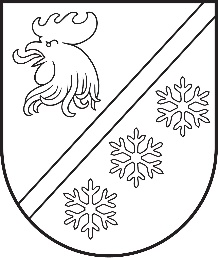 Reģ. Nr. 90000054572Saieta laukums 1, Madona, Madonas novads, LV-4801 t. 64860090, e-pasts: pasts@madona.lv ___________________________________________________________________________Madonas novada pašvaldības saistošie noteikumi Nr. 18Madonā 2023. gada 30 . novembrī (protokols Nr. 22, 49. p.)
Brīvprātīgās iniciatīvas pabalsti Madonas novadā
Izdoti saskaņā ar Pašvaldību likuma 44. panta otro daļuVISPĀRĪGIE JAUTĀJUMI1. Saistošie noteikumi (turpmāk – noteikumi) nosaka Madonas novada pašvaldības (turpmāk – pašvaldība) brīvprātīgās iniciatīvas pabalstu (turpmāk – pabalsts) veidus, apmērus, pabalstu piešķiršanas un izmaksas kārtību un to personu loku, kuras ir tiesīgas saņemt šos pabalstus.2. Pabalstu piešķir personai, kura deklarējusi savu pamata dzīvesvietu un pastāvīgi dzīvo pašvaldības administratīvajā teritorijā un atbilst šajos noteikumos minētajiem pabalsta piešķiršanas kritērijiem. 3. Pabalstu piešķir un izmaksā Madonas novada Sociālais dienests (turpmāk – Sociālais dienests), savā darbībā ievērojot spēkā esošo normatīvo aktu prasības.4. Piešķirto pabalstu personai izmaksā skaidrā naudā, pārskaita personas norādītajā kontā vai apmaksā pakalpojumu.5. Pabalstu piešķir, neizvērtējot personas materiālo situāciju.6. Ir šādi brīvprātīgās iniciatīvas pabalsti: 6.1. vienreizējs bērna piedzimšanas pabalsts;6.2. pabalsts nozīmīgā dzīves jubilejā;6.3. apbedīšanas pabalsts;6.4. pabalsts svētkos politiski represētai personai;6.5. pabalsts svētkos Černobiļas AES avārijas seku likvidēšanas dalībniekam;6.6. pabalsts bērna izglītībai;6.7. pabalsts veselības aprūpei.II. PABALSTU APMĒRS UN PIEŠĶIRŠANAS NOSACĪJUMI7. Vienreizējs bērna piedzimšanas pabalsts:7.1. tiesības saņemt pabalstu par katru jaundzimušo ir vienam no vecākiem, ja ne mazāk kā gadu pirms bērna dzimšanas viņa pamata dzīvesvieta deklarēta pašvaldības administratīvajā teritorijā un ja jaundzimušā pirmā dzīvesvieta deklarēta pašvaldības administratīvajā teritorijā, un pabalsts nav piešķirts citā pašvaldībā;7.2. pabalsts ir 400 euro;7.3. pabalsts pieprasāms trīs mēnešu laikā no bērna piedzimšanas dienas;7.4. pabalstu Sociālais dienests piešķir, pamatojoties uz Madonas novada Dzimtsarakstu nodaļā vai Sociālajā dienestā saņemtu personas iesniegumu.8. Pabalsts nozīmīgā dzīves jubilejā:8.1. pabalsts ir vienreizējs, un to piešķir dzīves jubilejā personai, kura sasniegusi septiņdesmit piecu, astoņdesmit, astoņdesmit piecu, deviņdesmit, deviņdesmit piecu, simts un vairāk gadu vecumu;8.2. tiesības saņemt pabalstu ir personai, kura sasniegusi noteikumu 8.1. punktā noteikto vecumu, un kura deklarējusi savu pamata dzīvesvietu un pastāvīgi dzīvo pašvaldības administratīvajā teritorijā ne mazāk kā 5 (piecus) gadus;8.3. personai, sasniedzot septiņdesmit piecu, astoņdesmit, astoņdesmit piecu, deviņdesmit, deviņdesmit piecu gadu vecumu, piešķirams pabalsts 100 euro;8.4. personai, sasniedzot simts un vairāk gadu vecumu, piešķirams pabalsts 200 euro;8.6. pabalsta piešķiršanas pamats ir iesniegums.9. Apbedīšanas pabalsts:9.1. pabalstu piešķir apbedīšanas izdevumu apmaksai (zārka un piederumu iegāde, apbedīšanas pakalpojumi kapos, transporta pakalpojumi u.c.);9.2. pabalstu piešķir, ja mirušās personas deklarētā dzīvesvieta bija pašvaldības teritorija;9.3. apbedīšanas pabalsts ir 700 euro;9.4. atsevišķos gadījumos, kas saistīti ar ārpus valsts mirušas personas apbedīšanu, Sociālais dienests var piešķirt un izmaksāt pabalstu līdz 1500 euro, ja iesniedz izdevumus apliecinošus dokumentus; 9.5. pabalstu pilnā apjomā piešķir gadījumos, ja netiek saņemts Valsts sociālas apdrošināšanas aģentūras (turpmāka – VSAA) apbedīšanas pabalsts. Ja saņemts VSAA apbedīšanas pabalsts, tad pašvaldības pabalsta apmērs tiek aprēķināts kā starpība starp apakšpunktā 9.3. noteikto summu un VSAA izmaksāto summu, ko apliecina VSAA lēmums par pabalsta piešķiršanu;9.6. lai saņemtu pabalstu, persona, kura pieprasa pabalstu, Sociālajā dienestā iesniedz iesniegumu, miršanas apliecības kopiju un VSAA lēmumu par pabalsta piešķiršanu vai atteikumu piešķirt pabalstu, ja šo ziņu nav Sociālā dienesta rīcībā;9.7. pabalstu izmaksā naudā vai pārskaita uzņēmumam, kas sniedz apbedīšanas pakalpojumu;9.8. gadījumā, ja mirušās personas deklarētā dzīvesvieta ir bijusi Madonas novada administratīvajā teritorijā un neviena persona nav uzņēmusies tās apbedīšanu, mirušās personas apbedīšanu organizē Sociālais dienests, apmaksājot ar apbedīšanu saistītos izdevumus. Pabalstu pārskaita pakalpojuma sniedzējam saskaņā ar norēķina dokumentiem.10. Pabalsts svētkos politiski represētai personai:10.1. pabalstu izmaksā vienu reizi gadā uz Latvijas Republikas Proklamēšanas dienu (18. novembris) personai, kurai atbilstoši valstī spēkā esošajiem normatīvajiem aktiem noteikts politiski represētas personas statuss;10.2. pabalsts ir 50 euro.11. Pabalsts svētkos Černobiļas AES avārijas seku likvidēšanas dalībniekam:11.1. pabalstu izmaksā vienu reizi gadā uz Lāčplēša dienu (11. novembris) personai, kurai atbilstoši valstī spēkā esošajiem normatīvajiem aktiem noteikts Černobiļas AES avārijas seku likvidēšanas dalībnieka statuss;11.2. pabalsts ir 50 euro.12. Pabalsts bērna izglītībai:12.1. pabalstu piešķir un izmaksā vienreiz gadā daudzbērnu ģimenei, kura audzina un aprūpē obligātās pirmsskolas izglītības iestāžu un vispārizglītojošo skolu audzēkņus;12.2. pabalsts ir 60 euro katram bērnam;12.3. pabalsta piešķiršanas pamats ir iesniegums.13. Pabalsts veselības aprūpei:13.1. pabalstu veselības aprūpei piešķir personai, kur atbilstoši valstī spēkā esošajiem normatīvajiem aktiem noteikts Černobiļas AES avārijas seku likvidēšanas dalībnieka statuss, 1991. gada barikāžu dalībnieka statuss;13.2. pabalsts veselības aprūpei paredzēts ārstēšanās izdevumu (izņemot zobārstniecības pakalpojumus) un medikamentu iegādes izdevumu apmaksai;13.3. kopējā pabalsta veselības aprūpei summa:13.3.1. personai ar Černobiļas AES avārijas seku likvidēšanas dalībnieka statusu ir līdz 300 euro gadā;13.3.2. personai ar 1991. gada barikāžu dalībnieka statusu ir līdz 50 euro gadā;13.4. pabalsta pieprasītājs papildus iesniegumam iesniedz ārstēšanās izdevumus un medikamentu iegādes izdevumus apliecinošu dokumentu.III. NOSLĒGUMA JAUTĀJUMI14. Noteikumi stājas spēkā 2024. gada 1. janvārī.15. Atzīt par spēku zaudējušiem Madonas novada pašvaldības 2021. gada 25. novembra saistošos noteikumus Nr. 17 “Materiālās palīdzības pabalsti Madonas novadā”.              Domes priekšsēdētājs				             A. Lungevičs	ŠIS DOKUMENTS IR ELEKTRONISKI PARAKSTĪTS AR DROŠU ELEKTRONISKO PARAKSTU UN SATUR LAIKA ZĪMOGU